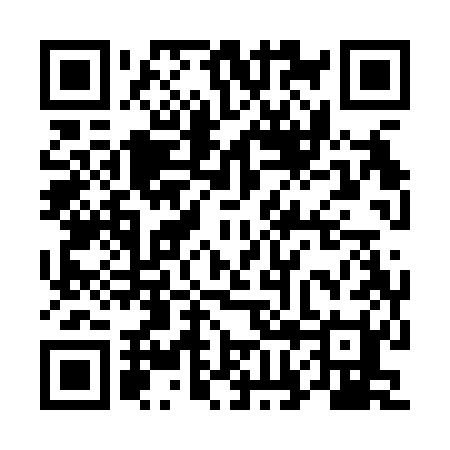 Prayer times for Osowo Leborskie, PolandMon 1 Apr 2024 - Tue 30 Apr 2024High Latitude Method: Angle Based RulePrayer Calculation Method: Muslim World LeagueAsar Calculation Method: HanafiPrayer times provided by https://www.salahtimes.comDateDayFajrSunriseDhuhrAsrMaghribIsha1Mon4:116:2012:535:187:269:272Tue4:086:1812:525:207:289:303Wed4:046:1512:525:217:309:334Thu4:016:1312:525:227:329:355Fri3:586:1012:515:247:349:386Sat3:546:0812:515:257:369:417Sun3:516:0512:515:277:379:438Mon3:476:0312:515:287:399:469Tue3:446:0112:505:297:419:4910Wed3:405:5812:505:317:439:5211Thu3:375:5612:505:327:459:5512Fri3:335:5312:505:337:479:5813Sat3:305:5112:495:347:4910:0114Sun3:265:4812:495:367:5110:0415Mon3:225:4612:495:377:5310:0716Tue3:185:4412:495:387:5510:1017Wed3:145:4112:485:407:5610:1318Thu3:115:3912:485:417:5810:1719Fri3:075:3712:485:428:0010:2020Sat3:025:3412:485:438:0210:2321Sun2:585:3212:475:458:0410:2722Mon2:545:3012:475:468:0610:3023Tue2:505:2712:475:478:0810:3424Wed2:465:2512:475:488:1010:3725Thu2:415:2312:475:498:1210:4126Fri2:375:2112:475:518:1410:4527Sat2:365:1812:465:528:1510:4928Sun2:355:1612:465:538:1710:5029Mon2:345:1412:465:548:1910:5130Tue2:335:1212:465:558:2110:51